 	Об окончании отопительного сезона 2023-2024г.г. на территории Мариинско- Посадского муниципального округаВ соответствии с Федеральным Законом от 06.10.2003г. №131-Ф3 «Об общих принципах организации местного самоуправления в Российской Федерации» и в связи с установившейся стабильной среднесуточной температурой наружного воздуха ниже +8 градусов Цельсия администрация Мариинско- Посадского муниципального округа Чувашской Республики постановляет:Рекомендовать руководителям муниципальных учреждений образования и культуры возобновить подачу теплоснабжения с 06 мая 2024г.Рекомендовать руководителям предприятий и организаций, независимо от формы собственности, имеющие на своих балансах котельные организовать теплоснабжение с 06 мая 2024г. Настоящее постановление вступает в силу с момента официального опубликования в периодическом печатном издании «Посадский вестник» и размещения на официальном сайте Мариинско- Посадского муниципального округа в системе Интернет marpos_@cap.ruГлава Мариинско-Посадского  муниципального округа	                                                                                        В.В. ПетровЧăваш  РеспубликинСĕнтĕрвăрри муниципаллă округĕн администрацийĕЙ Ы Ш Ă Н У        №Сĕнтĕрвăрри хули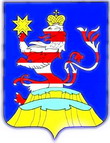 Чувашская  РеспубликаАдминистрацияМариинско-Посадскогомуниципального округа П О С Т А Н О В Л Е Н И Е   06.05.2024 № 1132г. Мариинский  ПосадЧувашская  РеспубликаАдминистрацияМариинско-Посадскогомуниципального округа П О С Т А Н О В Л Е Н И Е   06.05.2024 № 1132г. Мариинский  ПосадОб окончании отопительного сезона 2023-2024г.г. на территории Мариинско- Посадского муниципального округаОб окончании отопительного сезона 2023-2024г.г. на территории Мариинско- Посадского муниципального округаОб окончании отопительного сезона 2023-2024г.г. на территории Мариинско- Посадского муниципального округаОб окончании отопительного сезона 2023-2024г.г. на территории Мариинско- Посадского муниципального округа